8:30 a.m. Service - (BCP) Page 67The First Reading: Acts 16:16-34Psalm: 97   Refrain: Rejoice in the Lord, you righteous.The Holy Gospel: John 17:20–26CollectAlmighty God, you have exalted your only Son Jesus Christ with great triumph to your kingdom in heaven.Mercifully give us faith to know that, as he promised, he abides with us on earth to the end of time; whois alive and reigns with you and the Holy Spirit, one God, now and for ever. Amen.Prayer over the GiftsSource of all joy, receive our sacrifice of praise and thanksgiving. Keep us in the love of Christ and bring us to the vision of his glory; through the same Jesus Christ our Lord. Amen.Prayer after CommunionEternal God, may we who share Christ’s banquet be one with him as he is one with you. We ask this in thename of Jesus Christ, the risen and ascended Lord. Amen.10:30 a.m. Service – Family Service See HandoutHymnsProcessional:  94 BGradual:  48 BOffertory:  97 B – Requested by David GillRecessional: 25 BHymn RequestIf you would like a hymn sung during one of our services, please contact Stephanie Gavell at 834-3445 or Rev. Jolene @ jolenepeters1@gmail.comHearing AssistHearing Assist is available for those with hearing difficulties. Pick up the hearing assist apparatus, in the back of the church or ask one of the sides people for assistance. PWRDF STORYNeonatal Clinic in Burundi Saving BabiesMuhimpundu Eduige was suffering from a fever and malaria, not an ideal condition when you are in labour.  She was rushed to the Kigutu Hospital in Burundi, which recently added a neonatal wing with support from PWRDF and its partner Village Health Works.  As soon as her baby was born, he was whisked away by doctors.“After delivery the doctors all ran, I was scared because I didn't know why,” Muhimpundu said. “After they explained to me that the baby was in a machine to help him breathe better.”Ndayishimye Don Divin was born prematurely, weighing less than four pounds. His mother credits the Village Health Works Clinic for saving his life. “I'm blessed to live close to the VHW Clinic, if I was in other health centre or hospital, my child would be dead for sure.”After the birth of Don Divin, Muhimpundu told other pregnant women coming to the clinic that they were in good hands.“I will never thank enough the doctors who helped and supported me, God bless them all. I say thank you to Kigutu Hospital. I seen many other pregnant women coming here. I can testify to them that they are in good hands,” she said smiling down at her son. The neonatal service at the clinic was made possible with support of the All Mothers and Children Count program funded by PWRDF with a 6:1 match from Global Affairs Canada. The clinic will continue to work hard to save the lives of children like Don Divin.“This is my first child and I was afraid of losing him. I say thank you to Kigutu Hospital.”Welcome to theParish of St. John The EvangelistConception Bay South, Newfoundlandwww.stjohntheevangelistnl.comFacebook: SJTE Topsail (please like and share the page)Twitter: @StJohnEvangPhone: (709) 834-2336June 2, 2019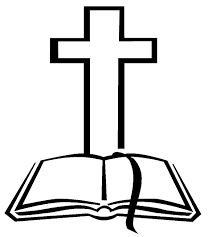 The Bulletin is given to the Glory of Godand in Loving Memory of:Olga J. BarnesLovingly Remembered by Her Children & FamiliesDear Friends, A warm welcome to our services today. This morning at 10:30 we have our monthly family worship service and we invite you to join us downstairs for BBQ hot dogs and hamburgers and cake! Today is the closing of our Godly Play Sunday School program until September and we give thanks for this ministry in our parish. I would like to thank our Godly Play team Susan Bonnell, Allison Ball, Suzanne Hiscock and Leanne Squire for their dedication and commitment to our children and this wonderful program. Every Blessing, Reverend JoleneAnglican Cycle of PrayerPRAY for: The Anglican Church of MelanesiaTri-Diocesan IntercessionsParish of Harbour GraceRector - The Rev. John NicolleParish of Heart’s ContentPriest-in-Charge - The Rev. Gloria WendoverSick List: Ralph, Roy, Don, Nathan, HarmonieSunday Duties for Sunday, June 9, 2019Parish Budget for 2019 – $260,642.00Amount needed for Regular Sunday Givings (i.e. Envelopes & PAD) Yearly - $130,000.00 Please note our Parish Administrator will be on holidays from June 6th – June 13th.  Our parish office hours will be 9:00 a.m. to 12:00 noon on June 6th – June 13th.  Please call ahead as Rev. Jolene could be out of the office for meetings or emergencies.  There is a drop boxed available for your convenience.Thank you!Thank to everyone who support and helped with our parish BBQ.  It was wonderful event in our parish.Memorial Hymn SingA reminder that our Memorial Hymn Sing will take place next Sunday morning, June 9th at 10:30 a.m.  Please have your requests into the parish office no later than Monday, June 3rd.Father’s Day MemorialsIf you would like to place a Father’s Day Memorial please contact the parish office no later than Wednesday, June 12th.Rector’s HolidaysReverend Jolene will be away on summer holidays from August 1st – September 3rd. Evening Prayer Services – Old ChurchThis year there will be Evening Prayer Services held in the Old Historic Church at 7:00 p.m. on the following dates:  July 7th, July 21st, August 4th and August 18th. July and August Sunday ServicePlease note that in July and August there will be only one (1) Sunday morning service at 9:30 a.m.  We will be rotating between BAS and BCP.  Three-hour community cleanup challengeWe would love to have your help on Saturday, June 8th as we participate in our community’s three-hour challenge and clean the grounds around our church and cemetery and surrounding area.  Lori Metcalfe will be heading this group up and if you are able to help this year please email her at lorimetcalfecbs@gmail.com  or call 834-2837.  Volunteers are asked to meet at the church for 9:00 a.m. to get their tee shirts, gloves etc.  Please consider giving your time for a few hours to help keep our community clean.Stickers and Finger Puppets for the JanewayDo you knit or crochet?  The Janeway hospital’s blood collection is seriously low on finger puppets.  If you are able to make these or know someone that is able and would like a pattern please pick one up at the back of the church.  We are also doing a sticker drive for the kids at the Janeway.  Puppets and stickers can be brought to church or dropped off at the office Monday to Friday, from 8:00 a.m. to 12:00 noon.Advance NoticeOur Annual Cemetery Flower Service will take place on Wednesday, July 17th at 7:00 p.m.Gluten Free Communion Wafers ……….are available upon request. If you have a gluten Allergy please ask Reverend Jolene at the altar and you will be able to receive a gluten free communion wafer. CBS Food BankFor the month of June, we are asking again for the following 2 items to support our local food bank: Teabags & SugarSidespersonsSoundCountingReadersTeam 9Rex H.Bob D.Jim S.Team 6Maxine R.Amt needed per monthAmt received in April Difference +/-Total Y-T-D$10,834.00$7,224.85- $3,609.15- $6,411.10